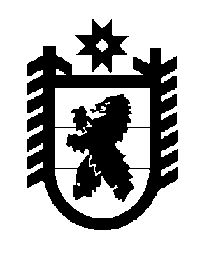 Российская Федерация Республика Карелия    ПРАВИТЕЛЬСТВО РЕСПУБЛИКИ КАРЕЛИЯРАСПОРЯЖЕНИЕот  3 сентября 2018 года № 567р-Пг. Петрозаводск  Внести в состав рабочей группы, образованной распоряжением Правительства Республики Карелия от 6 декабря 2012 года № 728р-П (Собрание законодательства Республики Карелия, 2012, № 12, ст. 2277; 2014, № 2, ст. 267; 2015, № 10, ст. 2025; 2016, № 5, ст. 1060), следующие изменения:1) включить в состав рабочей группы следующих лиц:Журавлев А.В. – заместитель начальника казенного учреждения Республики Карелия «Управление капитального строительства Республики Карелия»;Кайбанов С.А. – консультант Министерства экономического развития и промышленности Республики Карелия;Ковалевский Ю.И. – заместитель директора федерального государственного бюджетного учреждения «Государственный природный заповедник «Костомукшский» (по согласованию);Лызлов А.В. – директор бюджетного природоохранного рекреационного учреждения Республики Карелия «Дирекция особо охраняемых природных территорий регионального значения Республики Карелия»;Мелентьев А.Н. – начальник отдела Министерства по дорожному хозяйству, транспорту и связи Республики Карелия;Нахаев А.Г. – офицер отдела материально-технического обеспечения Пограничного управления Федеральной службы безопасности Российской Федерации по Республике Карелия (по согласованию);Новгородов С.Н. – первый заместитель главы администрации Костомукшского городского округа (по согласованию);Орлов А.А. – депутат Законодательного Собрания Республики Карелия (по согласованию);Павлов А.Н. – первый заместитель Министра природных ресурсов и экологии Республики Карелия, заместитель руководителя рабочей группы;Пепеляев И.Б. – начальник управления Министерства сельского и рыбного хозяйства Республики Карелия;Сандберг А.С. – исполняющая обязанности директора государственного бюджетного образовательного учреждения дополнительного образования Республики Карелия «Республиканский эколого-биологический центр имени Кима Андреева (ресурсный центр естественнонаучной направленности)»;Тархова Н.Е. – начальник отдела федерального государственного бюджетного учреждения «Государственный природный заповедник «Костомукшский» (по согласованию);Учуваткина М.А. – главный эксперт Министерства строительства, жилищно-коммунального хозяйства и энергетики Республики Карелия;Щепин А.А. –   Министр природных ресурсов и экологии Республики Карелия, руководитель рабочей группы;2) указать новые должности следующих лиц:Алипова Ю.Б. – Начальник Управления по охране объектов культурного наследия Республики Карелия;Кипрухин И.В. – начальник отдела Министерства природных ресурсов и экологии Республики Карелия, секретарь рабочей группы;Максимов Д.Ю. – исполняющий обязанности Начальника Управления по туризму Республики Карелия;3) исключить из состава рабочей группы Бабчука И.О., 
Биктимирову Е.Д., Валдаева В.В., Грошикову Т.Н., Климова С.В., Кондрашина Д.С., Начинову С.И., Телицына В.Л., Чикалюка В.Ф., Шабалину И.П.  
           Глава Республики Карелия                                                              А.О. Парфенчиков